GRUPA BIEDRONKI14.04.2021r.Temat tygodnia: Łąka wiosną.Temat dnia:  Gdzie jest motylek?1. Zabawa twórcza, ucząca szacunku do przyrody Słońce. Dorosły mówi i pokazuje, dziecko go naśladuje.Usiądź, proszę, na podłodze obok mnie. Trzymaj dłonie z przodu. Złóż je w pięści. Wyobraź sobie, że jesteś słońcem, które wschodzi i powoli wysyła światło w kierunku ziemi. Otwórz szeroko dłonie, wyciągnij palce, ręce i ramiona przybliż z powrotem do ciała i zamknij dłonie. Pokaż mi, jak słońce wschodzi i jak zachodzi. Powtórz to trzy razy… Teraz rozejrzyj się po całym pokoju. Wyobraź sobie, że jesteś słońcem wschodzącym w krajach południowych, świecącym bardzo mocno. Na południu słońce wschodzi bardzo szybko i mocno grzeje. Pokaż mi, jak słońce wysyła światło na wszystkie strony… Wyrzuć ramiona w prawo i w lewo. Teraz znowu przybliż je do ciała… Wyciągnij jak najdalej lewą nogę i przyciągnij ją z powrotem do ciała… Wyciągnij jak najdalej prawą nogę i przyciągnij ją z powrotem. Wyciągnij jednocześnie lewą nogę i lewe ramię, przyciągnij je z powrotem. Wyciągnij jednocześnie prawą nogę i prawe ramię, przyciągnij je z powrotem… Teraz wyciągnij jednocześnie obie nogi i ramiona, przyciągnij je z powrotem… Zamień się w słońce płynące powoli po niebie. Pokaż mi, w jaki sposób przemieszczasz się w przestrzeni kosmicznej i jak wysyłasz swoje promienie… Chodź dookoła i wysyłaj promienie… Teraz podejdź do ściany i przedstaw mi, w jaki sposób rano wstaje słońce. Zacznij od podłogi. Wyobraź sobie, że słońce jest intensywnie czerwone. Bardzo powoli i ostrożnie wysyła swoje promienie. Zaprezentuj  mi, jak staje się coraz większe i większe, jak wysyła coraz silniejsze promienie… Teraz jesteś słońcem świecącym w południe. Pokaż mi, jak wysoko na niebie się znajdujesz. Chodź wokół mnie pośrodku pomieszczenia i pokazuj, jak silne promienie wysyłacie w kierunku ziemi… A teraz zaprezentuj, w jaki sposób słońce zachodzi wieczorem. Idź znowu w kierunku ściany pomieszczenia i przedstaw mi, jak słońce zmienia się najpierw w piękną, czerwoną kulę, a następnie bardzo powoli znika za horyzontem. Zniż się do podłogi i pokaż mi delikatne promienie zachodzącego słońca. Chciałbym zobaczyć, jak odpoczywa za horyzontem… Chodź teraz do środka. Zamień się w słońce, które śpi w nocy. Zniż się do podłogi i przedstaw mi, jak śpisz. Zamień się teraz we wschodzące słońce i zaprezentuj mi, jak rankiem staje się ono coraz większe i wysyła pierwsze promienie. Teraz zamień się w jasne słońce, świecące w ciągu dnia, i wysyłaj promienie mocno na wszystkie strony… Pokaż mi, w jaki sposób tworzysz zachodzące słońce. Bądź coraz mniejszy/a i mniejszy/a. Zaprezentuj, jak twoje promienie stają się coraz mniejsze i mniejsze…2. Historyjka obrazkowa Gdzie jest motylek?Rozwiązanie zagadki. Piękny kwiat mieni się w słońcu złotym. Nie, to nie kwiat, to... (motyl)3. Zabawa Kolory łąki. Tablica demonstracyjna nr 63. • Pokaż, co na łące jest żółte, co zielone, a co – czerwone. Co jest niebieskie? Nazwij te zwierzęta i rośliny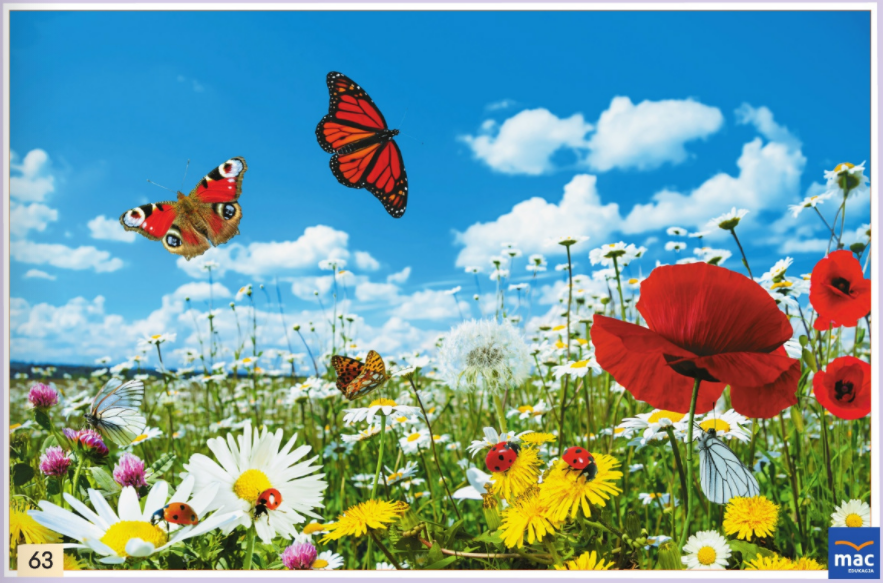 4. Zabawa Liczymy żabki. Potrzebne: niebieski, owalny karton, zielone klocki. Dziecko siedzi na dywanie. Dorosły umieszcza przed nim niebieski karton w kształcie owalu. Opowiada dziecku o żabkach, które wskakiwały do stawu (niebieskiego kartonu) lub wyskakiwały z niego. Np.: • W stawie pływało pięć żabek. Trzy żabki wyskoczyły na brzeg. Ile żabek zostało w stawie? (Dorosły układa na kartonie-stawie pięć zielonych klocków-żabek. Potem zabiera trzy klocki. Dziecko liczy pozostałe klocki-żabki). W stawie pływało pięć żabek. Cztery żabki wyskoczyły na brzeg. Ile żabek pozostało? (Dziecko ilustruje zadanie. Bierze pięć klocków-żabek, odkłada cztery i liczy, ile klocków-żabek pozostało).5. Zabawa ruchowa z elementami skoku Skoki żab. Dziecko naśladuje skoki żab, skacząc do przodu, do tyłu, w bok, według poleceń dorosłego.6. Karta pracy, cz. 2, nr 34.Obejrzyjcie obrazki. − Gdzie jest Zuzia?− Co robi? − W jakim kolorze są kwiaty na łące? − Co zrobił motylek? − Dlaczego Zuzia nie zauważyła motylka? 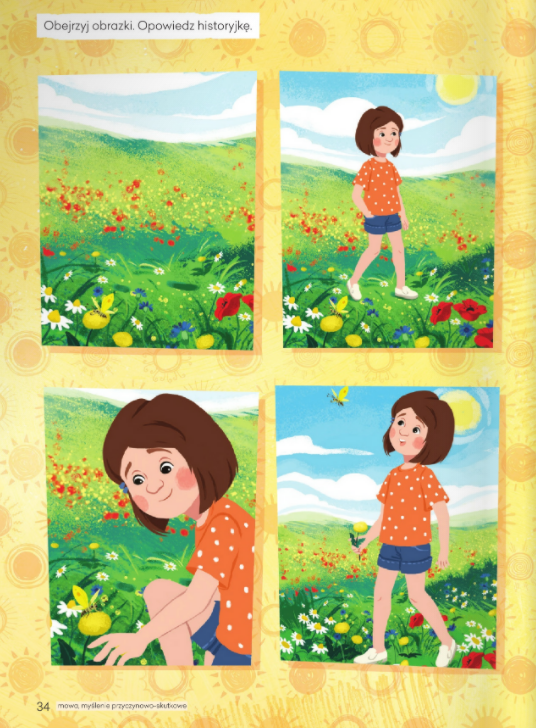 • Opowiedzcie historyjkę o tym, co zdarzyło się na łące. • Opowiadanie (z pomocą dorosłego) historyjki obrazkowej. • Próby nadania tytułu historyjce. • Omówienie wyglądu motyla cytrynka• Rysowanie żółtego motylka (cytrynka) na żółtym kwiatku (mniszku lekarskim). Kartki, kredki żółte i zielone.7. Karta pracy, cz. 2, nr 35. 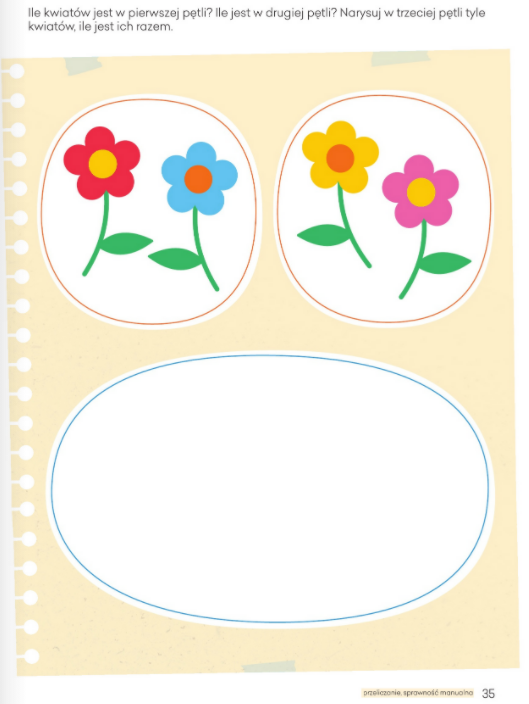 8. Zabawa przy piosence Żabki.Link: https://soundcloud.com/user-956760406/abki-s-i-muz-danuta-i-karolPozdrawiamy i życzymy owocnej pracy.Wychowawcy: Katarzyna Bis, Małgorzata Tofil